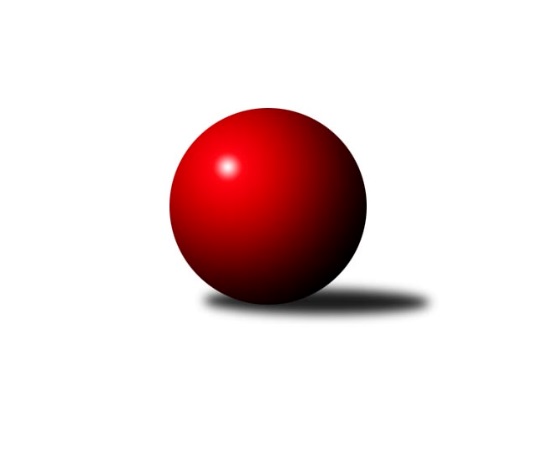 Č.6Ročník 2017/2018	15.5.2024 3.KLM A 2017/2018Statistika 6. kolaTabulka družstev:		družstvo	záp	výh	rem	proh	skore	sety	průměr	body	plné	dorážka	chyby	1.	TJ Teplice Letná	6	4	0	2	29.5 : 18.5 	(80.0 : 64.0)	3210	8	2160	1051	33.3	2.	Kuželky Aš	6	3	2	1	29.0 : 19.0 	(86.5 : 57.5)	3199	8	2162	1037	30.3	3.	TJ Kovohutě Příbram	6	4	0	2	28.5 : 19.5 	(83.0 : 61.0)	3158	8	2149	1009	30.8	4.	TJ VTŽ Chomutov	6	3	1	2	25.0 : 23.0 	(77.0 : 67.0)	3267	7	2218	1049	30.2	5.	TJ Elektrárny Kadaň	6	2	2	2	25.0 : 23.0 	(73.0 : 71.0)	3235	6	2164	1071	28.2	6.	TJ Blatná	6	3	0	3	24.5 : 23.5 	(66.5 : 77.5)	3192	6	2155	1037	36.3	7.	TJ Dobřany B	6	3	0	3	23.0 : 25.0 	(76.5 : 67.5)	3223	6	2201	1023	41.5	8.	TJ Lokomotiva Ústí n. L.	6	3	0	3	22.0 : 26.0 	(61.5 : 82.5)	3192	6	2136	1056	29	9.	KK Konstruktiva Praha	6	2	1	3	22.0 : 26.0 	(67.5 : 76.5)	3144	5	2124	1020	42.2	10.	TJ Lomnice	6	2	0	4	21.0 : 27.0 	(62.5 : 81.5)	3138	4	2140	998	35.3	11.	SKK Podbořany	6	2	0	4	20.0 : 28.0 	(68.0 : 76.0)	3182	4	2155	1027	41	12.	SK Škoda VS Plzeň	6	2	0	4	18.5 : 29.5 	(62.0 : 82.0)	3145	4	2132	1013	37Tabulka doma:		družstvo	záp	výh	rem	proh	skore	sety	průměr	body	maximum	minimum	1.	TJ Lokomotiva Ústí n. L.	3	3	0	0	16.0 : 8.0 	(38.0 : 34.0)	3421	6	3449	3375	2.	Kuželky Aš	3	2	1	0	17.0 : 7.0 	(46.0 : 26.0)	3258	5	3327	3202	3.	TJ VTŽ Chomutov	3	2	1	0	16.0 : 8.0 	(40.0 : 32.0)	3145	5	3167	3132	4.	TJ Lomnice	3	2	0	1	16.0 : 8.0 	(39.0 : 33.0)	3088	4	3180	3028	5.	TJ Kovohutě Příbram	3	2	0	1	15.0 : 9.0 	(46.0 : 26.0)	3158	4	3198	3078	6.	TJ Teplice Letná	3	2	0	1	14.5 : 9.5 	(39.5 : 32.5)	3172	4	3194	3159	7.	SK Škoda VS Plzeň	3	2	0	1	14.0 : 10.0 	(37.5 : 34.5)	3225	4	3320	3057	8.	KK Konstruktiva Praha	3	2	0	1	14.0 : 10.0 	(37.0 : 35.0)	3172	4	3253	3083	9.	SKK Podbořany	3	2	0	1	13.0 : 11.0 	(39.0 : 33.0)	3186	4	3225	3115	10.	TJ Dobřany B	3	2	0	1	13.0 : 11.0 	(38.0 : 34.0)	3402	4	3458	3325	11.	TJ Elektrárny Kadaň	3	1	1	1	12.0 : 12.0 	(36.5 : 35.5)	3240	3	3344	3131	12.	TJ Blatná	3	1	0	2	9.5 : 14.5 	(29.5 : 42.5)	3173	2	3239	3103Tabulka venku:		družstvo	záp	výh	rem	proh	skore	sety	průměr	body	maximum	minimum	1.	TJ Teplice Letná	3	2	0	1	15.0 : 9.0 	(40.5 : 31.5)	3223	4	3361	3097	2.	TJ Blatná	3	2	0	1	15.0 : 9.0 	(37.0 : 35.0)	3198	4	3342	3013	3.	TJ Kovohutě Příbram	3	2	0	1	13.5 : 10.5 	(37.0 : 35.0)	3158	4	3274	2969	4.	TJ Elektrárny Kadaň	3	1	1	1	13.0 : 11.0 	(36.5 : 35.5)	3233	3	3257	3208	5.	Kuželky Aš	3	1	1	1	12.0 : 12.0 	(40.5 : 31.5)	3179	3	3255	3116	6.	TJ Dobřany B	3	1	0	2	10.0 : 14.0 	(38.5 : 33.5)	3164	2	3356	2978	7.	TJ VTŽ Chomutov	3	1	0	2	9.0 : 15.0 	(37.0 : 35.0)	3287	2	3353	3227	8.	KK Konstruktiva Praha	3	0	1	2	8.0 : 16.0 	(30.5 : 41.5)	3135	1	3177	3084	9.	SKK Podbořany	3	0	0	3	7.0 : 17.0 	(29.0 : 43.0)	3181	0	3458	2949	10.	TJ Lokomotiva Ústí n. L.	3	0	0	3	6.0 : 18.0 	(23.5 : 48.5)	3116	0	3206	2954	11.	TJ Lomnice	3	0	0	3	5.0 : 19.0 	(23.5 : 48.5)	3155	0	3167	3140	12.	SK Škoda VS Plzeň	3	0	0	3	4.5 : 19.5 	(24.5 : 47.5)	3119	0	3176	3066Tabulka podzimní části:		družstvo	záp	výh	rem	proh	skore	sety	průměr	body	doma	venku	1.	TJ Teplice Letná	6	4	0	2	29.5 : 18.5 	(80.0 : 64.0)	3210	8 	2 	0 	1 	2 	0 	1	2.	Kuželky Aš	6	3	2	1	29.0 : 19.0 	(86.5 : 57.5)	3199	8 	2 	1 	0 	1 	1 	1	3.	TJ Kovohutě Příbram	6	4	0	2	28.5 : 19.5 	(83.0 : 61.0)	3158	8 	2 	0 	1 	2 	0 	1	4.	TJ VTŽ Chomutov	6	3	1	2	25.0 : 23.0 	(77.0 : 67.0)	3267	7 	2 	1 	0 	1 	0 	2	5.	TJ Elektrárny Kadaň	6	2	2	2	25.0 : 23.0 	(73.0 : 71.0)	3235	6 	1 	1 	1 	1 	1 	1	6.	TJ Blatná	6	3	0	3	24.5 : 23.5 	(66.5 : 77.5)	3192	6 	1 	0 	2 	2 	0 	1	7.	TJ Dobřany B	6	3	0	3	23.0 : 25.0 	(76.5 : 67.5)	3223	6 	2 	0 	1 	1 	0 	2	8.	TJ Lokomotiva Ústí n. L.	6	3	0	3	22.0 : 26.0 	(61.5 : 82.5)	3192	6 	3 	0 	0 	0 	0 	3	9.	KK Konstruktiva Praha	6	2	1	3	22.0 : 26.0 	(67.5 : 76.5)	3144	5 	2 	0 	1 	0 	1 	2	10.	TJ Lomnice	6	2	0	4	21.0 : 27.0 	(62.5 : 81.5)	3138	4 	2 	0 	1 	0 	0 	3	11.	SKK Podbořany	6	2	0	4	20.0 : 28.0 	(68.0 : 76.0)	3182	4 	2 	0 	1 	0 	0 	3	12.	SK Škoda VS Plzeň	6	2	0	4	18.5 : 29.5 	(62.0 : 82.0)	3145	4 	2 	0 	1 	0 	0 	3Tabulka jarní části:		družstvo	záp	výh	rem	proh	skore	sety	průměr	body	doma	venku	1.	TJ Elektrárny Kadaň	0	0	0	0	0.0 : 0.0 	(0.0 : 0.0)	0	0 	0 	0 	0 	0 	0 	0 	2.	TJ Blatná	0	0	0	0	0.0 : 0.0 	(0.0 : 0.0)	0	0 	0 	0 	0 	0 	0 	0 	3.	TJ Teplice Letná	0	0	0	0	0.0 : 0.0 	(0.0 : 0.0)	0	0 	0 	0 	0 	0 	0 	0 	4.	TJ Dobřany B	0	0	0	0	0.0 : 0.0 	(0.0 : 0.0)	0	0 	0 	0 	0 	0 	0 	0 	5.	TJ Lokomotiva Ústí n. L.	0	0	0	0	0.0 : 0.0 	(0.0 : 0.0)	0	0 	0 	0 	0 	0 	0 	0 	6.	TJ Kovohutě Příbram	0	0	0	0	0.0 : 0.0 	(0.0 : 0.0)	0	0 	0 	0 	0 	0 	0 	0 	7.	SKK Podbořany	0	0	0	0	0.0 : 0.0 	(0.0 : 0.0)	0	0 	0 	0 	0 	0 	0 	0 	8.	TJ Lomnice	0	0	0	0	0.0 : 0.0 	(0.0 : 0.0)	0	0 	0 	0 	0 	0 	0 	0 	9.	SK Škoda VS Plzeň	0	0	0	0	0.0 : 0.0 	(0.0 : 0.0)	0	0 	0 	0 	0 	0 	0 	0 	10.	TJ VTŽ Chomutov	0	0	0	0	0.0 : 0.0 	(0.0 : 0.0)	0	0 	0 	0 	0 	0 	0 	0 	11.	Kuželky Aš	0	0	0	0	0.0 : 0.0 	(0.0 : 0.0)	0	0 	0 	0 	0 	0 	0 	0 	12.	KK Konstruktiva Praha	0	0	0	0	0.0 : 0.0 	(0.0 : 0.0)	0	0 	0 	0 	0 	0 	0 	0 Zisk bodů pro družstvo:		jméno hráče	družstvo	body	zápasy	v %	dílčí body	sety	v %	1.	Stanislav ml. Šmíd ml.	TJ VTŽ Chomutov 	6	/	6	(100%)	21	/	24	(88%)	2.	Štěpán Diosegi 	TJ Lomnice 	6	/	6	(100%)	18	/	24	(75%)	3.	Martin Vrbata 	Kuželky Aš 	6	/	6	(100%)	17	/	24	(71%)	4.	Pavel Vymazal 	KK Konstruktiva Praha  	6	/	6	(100%)	15	/	24	(63%)	5.	David Hošek 	TJ Kovohutě Příbram  	5	/	5	(100%)	16	/	20	(80%)	6.	Vladimír Šána 	SKK Podbořany  	5	/	6	(83%)	17	/	24	(71%)	7.	Jan Koubský 	TJ Dobřany B 	5	/	6	(83%)	16.5	/	24	(69%)	8.	Alexandr Trpišovský 	TJ Teplice Letná 	5	/	6	(83%)	16.5	/	24	(69%)	9.	Karel Bučko 	TJ Elektrárny Kadaň 	5	/	6	(83%)	16	/	24	(67%)	10.	Michal Šneberger 	TJ Dobřany B 	5	/	6	(83%)	15	/	24	(63%)	11.	Jiří Vokurka 	TJ Blatná 	4.5	/	6	(75%)	12.5	/	24	(52%)	12.	Jaroslav Bulant 	Kuželky Aš 	4	/	5	(80%)	16	/	20	(80%)	13.	Martin Hurta 	Kuželky Aš 	4	/	6	(67%)	17	/	24	(71%)	14.	Petr Richtarech 	SKK Podbořany  	4	/	6	(67%)	14.5	/	24	(60%)	15.	Lukáš Hanzlík 	TJ Teplice Letná 	4	/	6	(67%)	14.5	/	24	(60%)	16.	Přemysl Vytiska 	TJ VTŽ Chomutov 	4	/	6	(67%)	13.5	/	24	(56%)	17.	Pavel Kohlíček 	KK Konstruktiva Praha  	4	/	6	(67%)	13	/	24	(54%)	18.	Oldřich Hendl  	TJ Kovohutě Příbram  	4	/	6	(67%)	13	/	24	(54%)	19.	Jan Hybš 	TJ Teplice Letná 	4	/	6	(67%)	12.5	/	24	(52%)	20.	Pavel Plachý 	KK Konstruktiva Praha  	4	/	6	(67%)	12	/	24	(50%)	21.	Jaroslav Lefner 	TJ Elektrárny Kadaň 	4	/	6	(67%)	12	/	24	(50%)	22.	Jaroslav Roj 	TJ Kovohutě Příbram  	3.5	/	5	(70%)	15	/	20	(75%)	23.	Luboš Řezáč 	TJ Kovohutě Příbram  	3	/	4	(75%)	11	/	16	(69%)	24.	Tomáš Číž 	TJ Kovohutě Příbram  	3	/	4	(75%)	10	/	16	(63%)	25.	Martin Zahálka st.	TJ Lokomotiva Ústí n. L. 	3	/	4	(75%)	10	/	16	(63%)	26.	Jaroslav ml. Bulant 	Kuželky Aš 	3	/	5	(60%)	12	/	20	(60%)	27.	Michal Hrdina 	TJ Elektrárny Kadaň 	3	/	5	(60%)	11.5	/	20	(58%)	28.	David Bouša 	TJ Teplice Letná 	3	/	5	(60%)	11	/	20	(55%)	29.	Evžen Cígl 	TJ Blatná 	3	/	5	(60%)	10.5	/	20	(53%)	30.	Petr Svoboda 	SK Škoda VS Plzeň  	3	/	5	(60%)	10	/	20	(50%)	31.	Milan Findejs 	SK Škoda VS Plzeň  	3	/	5	(60%)	10	/	20	(50%)	32.	Jiří Vaňata 	TJ Blatná 	3	/	5	(60%)	9.5	/	20	(48%)	33.	Dan Lexa 	TJ Blatná 	3	/	5	(60%)	9	/	20	(45%)	34.	Marcel Lukáš 	TJ Elektrárny Kadaň 	3	/	6	(50%)	12.5	/	24	(52%)	35.	Luboš Havel 	TJ VTŽ Chomutov 	3	/	6	(50%)	12	/	24	(50%)	36.	Tomáš Vrána 	TJ Lokomotiva Ústí n. L. 	3	/	6	(50%)	11.5	/	24	(48%)	37.	Radek Jalovecký 	TJ Lokomotiva Ústí n. L. 	3	/	6	(50%)	11.5	/	24	(48%)	38.	Roman Lipchavský 	TJ Dobřany B 	3	/	6	(50%)	11	/	24	(46%)	39.	Miroslav Bubla 	TJ Lomnice 	3	/	6	(50%)	11	/	24	(46%)	40.	Jan Hák 	TJ Elektrárny Kadaň 	3	/	6	(50%)	11	/	24	(46%)	41.	Miroslav Wedlich 	TJ Lokomotiva Ústí n. L. 	3	/	6	(50%)	10.5	/	24	(44%)	42.	Stanislav Kníže 	TJ Blatná 	3	/	6	(50%)	10	/	24	(42%)	43.	Ladislav Filek 	SK Škoda VS Plzeň  	2	/	2	(100%)	6	/	8	(75%)	44.	Josef Jiřínský 	TJ Teplice Letná 	2	/	2	(100%)	5	/	8	(63%)	45.	Jaroslav Wágner 	SKK Podbořany  	2	/	4	(50%)	9	/	16	(56%)	46.	Milan Vicher 	SK Škoda VS Plzeň  	2	/	4	(50%)	7.5	/	16	(47%)	47.	Jan Kobliha 	TJ Blatná 	2	/	5	(40%)	10	/	20	(50%)	48.	Bohumil Maněna 	TJ Lomnice 	2	/	5	(40%)	8.5	/	20	(43%)	49.	Jakub Solfronk 	SK Škoda VS Plzeň  	2	/	5	(40%)	7.5	/	20	(38%)	50.	Dominik Novotný 	TJ Dobřany B 	2	/	6	(33%)	14	/	24	(58%)	51.	Pavel Stupka 	SKK Podbořany  	2	/	6	(33%)	12	/	24	(50%)	52.	Milan Grejtovský 	TJ Lokomotiva Ústí n. L. 	2	/	6	(33%)	11	/	24	(46%)	53.	Ondřej Šmíd 	TJ VTŽ Chomutov 	2	/	6	(33%)	10.5	/	24	(44%)	54.	Jaroslav Borkovec 	KK Konstruktiva Praha  	2	/	6	(33%)	9.5	/	24	(40%)	55.	Hubert Guba 	TJ Lomnice 	2	/	6	(33%)	8.5	/	24	(35%)	56.	Jiří Guba 	TJ Lomnice 	2	/	6	(33%)	8.5	/	24	(35%)	57.	Vladislav Krusman 	SKK Podbořany  	2	/	6	(33%)	8	/	24	(33%)	58.	Josef Veverka 	TJ Lomnice 	2	/	6	(33%)	7	/	24	(29%)	59.	Petr Sachunský 	SK Škoda VS Plzeň  	1.5	/	4	(38%)	7.5	/	16	(47%)	60.	Jan Filip 	TJ Teplice Letná 	1.5	/	6	(25%)	9.5	/	24	(40%)	61.	Josef st. Fišer 	TJ Dobřany B 	1	/	1	(100%)	3	/	4	(75%)	62.	Zdeněk Weigl 	SK Škoda VS Plzeň  	1	/	1	(100%)	2	/	4	(50%)	63.	Eugen Škurla 	TJ Lokomotiva Ústí n. L. 	1	/	1	(100%)	2	/	4	(50%)	64.	Tomáš Čecháček 	TJ Teplice Letná 	1	/	2	(50%)	6	/	8	(75%)	65.	Ota Maršát st.	Kuželky Aš 	1	/	2	(50%)	5	/	8	(63%)	66.	Luděk Gühl 	TJ Teplice Letná 	1	/	2	(50%)	4	/	8	(50%)	67.	Václav Pilař 	Kuželky Aš 	1	/	2	(50%)	4	/	8	(50%)	68.	Martin Čistý 	TJ Kovohutě Příbram  	1	/	3	(33%)	6.5	/	12	(54%)	69.	Tibor Machala 	KK Konstruktiva Praha  	1	/	4	(25%)	7	/	16	(44%)	70.	Roman Pivoňka 	TJ Dobřany B 	1	/	5	(20%)	10	/	20	(50%)	71.	Josef Hůda 	TJ Kovohutě Příbram  	1	/	5	(20%)	8.5	/	20	(43%)	72.	Tomáš Viczmandi 	Kuželky Aš 	1	/	5	(20%)	8.5	/	20	(43%)	73.	Daniel Lukáš 	TJ Elektrárny Kadaň 	1	/	5	(20%)	8	/	20	(40%)	74.	Milan Vrabec 	TJ Dobřany B 	1	/	5	(20%)	7	/	20	(35%)	75.	Stanislav Rada 	TJ VTŽ Chomutov 	1	/	6	(17%)	11	/	24	(46%)	76.	Jaroslav Pleticha st.	KK Konstruktiva Praha  	1	/	6	(17%)	9	/	24	(38%)	77.	Zbyněk Vytiska 	TJ VTŽ Chomutov 	1	/	6	(17%)	9	/	24	(38%)	78.	Jiří Šípek 	TJ Lokomotiva Ústí n. L. 	1	/	6	(17%)	5	/	24	(21%)	79.	Jaroslav Solín 	Kuželky Aš 	0	/	1	(0%)	2	/	4	(50%)	80.	Zdeněk Ausbuher 	SKK Podbořany  	0	/	1	(0%)	2	/	4	(50%)	81.	Lukáš Pavel 	TJ Blatná 	0	/	1	(0%)	2	/	4	(50%)	82.	Josef Krotký 	TJ Lomnice 	0	/	1	(0%)	1	/	4	(25%)	83.	Martin Vít 	SK Škoda VS Plzeň  	0	/	1	(0%)	1	/	4	(25%)	84.	Václav Šefl 	TJ Kovohutě Příbram  	0	/	1	(0%)	1	/	4	(25%)	85.	Kamil Srkal 	SKK Podbořany  	0	/	1	(0%)	0	/	4	(0%)	86.	Milan Bek 	TJ Dobřany B 	0	/	1	(0%)	0	/	4	(0%)	87.	Josef Málek 	TJ Lokomotiva Ústí n. L. 	0	/	1	(0%)	0	/	4	(0%)	88.	Jaroslav ml. Pleticha ml.	KK Konstruktiva Praha  	0	/	2	(0%)	2	/	8	(25%)	89.	Lukáš Jaroš 	SK Škoda VS Plzeň  	0	/	2	(0%)	1	/	8	(13%)	90.	Ladislav st. Filek 	SK Škoda VS Plzeň  	0	/	3	(0%)	4.5	/	12	(38%)	91.	Vít Kobliha 	TJ Blatná 	0	/	3	(0%)	3	/	12	(25%)	92.	Jiří Gramskopf 	SKK Podbořany  	0	/	3	(0%)	3	/	12	(25%)	93.	Pavel Říhánek 	SK Škoda VS Plzeň  	0	/	4	(0%)	5	/	16	(31%)Průměry na kuželnách:		kuželna	průměr	plné	dorážka	chyby	výkon na hráče	1.	CB Dobřany, 1-4	3393	2283	1110	36.3	(565.6)	2.	TJ Lokomotiva Ústí nad Labem, 1-4	3377	2263	1113	25.8	(562.8)	3.	Kuželky Aš, 1-4	3215	2174	1040	31.5	(535.8)	4.	TJ Blatná, 1-4	3202	2164	1037	32.2	(533.7)	5.	Podbořany, 1-2	3199	2161	1037	37.8	(533.2)	6.	SK Škoda VS Plzeň, 1-4	3194	2136	1057	35.5	(532.3)	7.	Podbořany, 1-4	3171	2158	1013	35.5	(528.6)	8.	KK Konstruktiva Praha, 2-5	3169	2144	1025	43.8	(528.2)	9.	TJ Fezko Strakonice, 1-4	3140	2127	1013	28.7	(523.4)	10.	TJ Teplice Letná, 1-4	3107	2102	1004	36.9	(517.9)	11.	Lomnice, 1-4	3075	2112	963	40.7	(512.6)Nejlepší výkony na kuželnách:CB Dobřany, 1-4SKK Podbořany 	3458	2. kolo	Vladimír Šána 	SKK Podbořany 	624	2. koloTJ Dobřany B	3458	2. kolo	Michal Šneberger 	TJ Dobřany B	604	4. koloTJ Dobřany B	3424	4. kolo	Dominik Novotný 	TJ Dobřany B	603	2. koloTJ VTŽ Chomutov	3353	4. kolo	Michal Šneberger 	TJ Dobřany B	602	2. koloTJ Blatná	3342	6. kolo	Jan Koubský 	TJ Dobřany B	599	4. koloTJ Dobřany B	3325	6. kolo	Pavel Stupka 	SKK Podbořany 	590	2. kolo		. kolo	Dominik Novotný 	TJ Dobřany B	588	4. kolo		. kolo	Roman Lipchavský 	TJ Dobřany B	586	2. kolo		. kolo	Petr Richtarech 	SKK Podbořany 	584	2. kolo		. kolo	Přemysl Vytiska 	TJ VTŽ Chomutov	584	4. koloTJ Lokomotiva Ústí nad Labem, 1-4TJ Lokomotiva Ústí n. L.	3449	1. kolo	Radek Jalovecký 	TJ Lokomotiva Ústí n. L.	649	1. koloTJ Lokomotiva Ústí n. L.	3439	3. kolo	Stanislav ml. Šmíd ml.	TJ VTŽ Chomutov	616	6. koloTJ Lokomotiva Ústí n. L.	3375	6. kolo	Milan Grejtovský 	TJ Lokomotiva Ústí n. L.	607	3. koloTJ Teplice Letná	3361	1. kolo	Martin Zahálka st.	TJ Lokomotiva Ústí n. L.	603	6. koloTJ Dobřany B	3356	3. kolo	Martin Zahálka st.	TJ Lokomotiva Ústí n. L.	593	1. koloTJ VTŽ Chomutov	3282	6. kolo	Jan Koubský 	TJ Dobřany B	593	3. kolo		. kolo	Michal Šneberger 	TJ Dobřany B	586	3. kolo		. kolo	Miroslav Wedlich 	TJ Lokomotiva Ústí n. L.	585	3. kolo		. kolo	Luboš Havel 	TJ VTŽ Chomutov	584	6. kolo		. kolo	Milan Grejtovský 	TJ Lokomotiva Ústí n. L.	579	6. koloKuželky Aš, 1-4Kuželky Aš	3327	2. kolo	Jan Hák 	TJ Elektrárny Kadaň	597	4. koloKuželky Aš	3245	4. kolo	Martin Vrbata 	Kuželky Aš	586	2. koloTJ Elektrárny Kadaň	3233	4. kolo	Jaroslav Bulant 	Kuželky Aš	585	2. koloKuželky Aš	3202	6. kolo	Jaroslav ml. Bulant 	Kuželky Aš	573	2. koloKK Konstruktiva Praha 	3143	6. kolo	Martin Vrbata 	Kuželky Aš	563	4. koloTJ Lomnice	3140	2. kolo	Martin Hurta 	Kuželky Aš	562	2. kolo		. kolo	Pavel Vymazal 	KK Konstruktiva Praha 	559	6. kolo		. kolo	Martin Hurta 	Kuželky Aš	559	6. kolo		. kolo	Jaroslav ml. Bulant 	Kuželky Aš	556	4. kolo		. kolo	Jaroslav Bulant 	Kuželky Aš	555	6. koloTJ Blatná, 1-4Kuželky Aš	3255	3. kolo	Evžen Cígl 	TJ Blatná	584	5. koloTJ Blatná	3239	1. kolo	Michal Hrdina 	TJ Elektrárny Kadaň	577	1. koloTJ Kovohutě Příbram 	3231	5. kolo	Evžen Cígl 	TJ Blatná	575	1. koloTJ Elektrárny Kadaň	3208	1. kolo	David Hošek 	TJ Kovohutě Příbram 	560	5. koloTJ Blatná	3176	5. kolo	Jaroslav ml. Bulant 	Kuželky Aš	553	3. koloTJ Blatná	3103	3. kolo	Martin Hurta 	Kuželky Aš	553	3. kolo		. kolo	Josef Hůda 	TJ Kovohutě Příbram 	553	5. kolo		. kolo	Martin Vrbata 	Kuželky Aš	553	3. kolo		. kolo	Jiří Vokurka 	TJ Blatná	552	1. kolo		. kolo	Jaroslav Bulant 	Kuželky Aš	552	3. koloPodbořany, 1-2TJ Kovohutě Příbram 	3274	1. kolo	Tomáš Vrána 	TJ Lokomotiva Ústí n. L.	600	4. koloSKK Podbořany 	3225	6. kolo	Vladimír Šána 	SKK Podbořany 	594	4. koloSKK Podbořany 	3217	4. kolo	Petr Richtarech 	SKK Podbořany 	580	1. koloTJ Lokomotiva Ústí n. L.	3187	4. kolo	Vladimír Šána 	SKK Podbořany 	579	1. koloTJ Lomnice	3167	6. kolo	Tomáš Číž 	TJ Kovohutě Příbram 	572	1. koloSKK Podbořany 	3115	1. kolo	Jaroslav Roj 	TJ Kovohutě Příbram 	570	1. kolo		. kolo	Bohumil Maněna 	TJ Lomnice	568	6. kolo		. kolo	Vladimír Šána 	SKK Podbořany 	564	6. kolo		. kolo	Petr Richtarech 	SKK Podbořany 	562	6. kolo		. kolo	David Hošek 	TJ Kovohutě Příbram 	553	1. koloSK Škoda VS Plzeň, 1-4SK Škoda VS Plzeň 	3320	4. kolo	Ladislav Filek 	SK Škoda VS Plzeň 	596	4. koloSK Škoda VS Plzeň 	3297	5. kolo	Martin Vrbata 	Kuželky Aš	571	5. koloTJ Blatná	3239	2. kolo	Jan Kobliha 	TJ Blatná	565	2. koloKuželky Aš	3167	5. kolo	Pavel Vymazal 	KK Konstruktiva Praha 	565	4. koloKK Konstruktiva Praha 	3084	4. kolo	Milan Findejs 	SK Škoda VS Plzeň 	559	4. koloSK Škoda VS Plzeň 	3057	2. kolo	Pavel Říhánek 	SK Škoda VS Plzeň 	559	4. kolo		. kolo	Jakub Solfronk 	SK Škoda VS Plzeň 	556	5. kolo		. kolo	Petr Svoboda 	SK Škoda VS Plzeň 	556	4. kolo		. kolo	Milan Vicher 	SK Škoda VS Plzeň 	554	5. kolo		. kolo	Petr Sachunský 	SK Škoda VS Plzeň 	551	5. koloPodbořany, 1-4TJ Elektrárny Kadaň	3344	3. kolo	Marcel Lukáš 	TJ Elektrárny Kadaň	602	2. koloTJ Elektrárny Kadaň	3245	2. kolo	Jaroslav Lefner 	TJ Elektrárny Kadaň	580	3. koloTJ Teplice Letná	3212	5. kolo	Jan Hybš 	TJ Teplice Letná	579	5. koloKK Konstruktiva Praha 	3177	2. kolo	Karel Bučko 	TJ Elektrárny Kadaň	574	2. koloSK Škoda VS Plzeň 	3176	3. kolo	Pavel Vymazal 	KK Konstruktiva Praha 	572	2. koloTJ Elektrárny Kadaň	3131	5. kolo	Daniel Lukáš 	TJ Elektrárny Kadaň	562	3. kolo		. kolo	Karel Bučko 	TJ Elektrárny Kadaň	559	5. kolo		. kolo	Marcel Lukáš 	TJ Elektrárny Kadaň	556	3. kolo		. kolo	Jan Hák 	TJ Elektrárny Kadaň	555	3. kolo		. kolo	Karel Bučko 	TJ Elektrárny Kadaň	555	3. koloKK Konstruktiva Praha, 2-5KK Konstruktiva Praha 	3253	5. kolo	Tomáš Vrána 	TJ Lokomotiva Ústí n. L.	596	5. koloTJ Lokomotiva Ústí n. L.	3206	5. kolo	Pavel Vymazal 	KK Konstruktiva Praha 	584	3. koloKK Konstruktiva Praha 	3180	3. kolo	Pavel Vymazal 	KK Konstruktiva Praha 	568	5. koloTJ Dobřany B	3157	1. kolo	Radek Jalovecký 	TJ Lokomotiva Ústí n. L.	555	5. koloSKK Podbořany 	3137	3. kolo	Jan Koubský 	TJ Dobřany B	554	1. koloKK Konstruktiva Praha 	3083	1. kolo	Jaroslav ml. Pleticha ml.	KK Konstruktiva Praha 	553	5. kolo		. kolo	Jaroslav Pleticha st.	KK Konstruktiva Praha 	552	5. kolo		. kolo	Pavel Kohlíček 	KK Konstruktiva Praha 	548	3. kolo		. kolo	Pavel Vymazal 	KK Konstruktiva Praha 	548	1. kolo		. kolo	Jaroslav Borkovec 	KK Konstruktiva Praha 	546	5. koloTJ Fezko Strakonice, 1-4TJ Elektrárny Kadaň	3257	6. kolo	Marcel Lukáš 	TJ Elektrárny Kadaň	578	6. koloTJ Kovohutě Příbram 	3198	4. kolo	Štěpán Diosegi 	TJ Lomnice	559	4. koloTJ Kovohutě Příbram 	3197	2. kolo	Jaroslav Roj 	TJ Kovohutě Příbram 	554	2. koloTJ Lomnice	3157	4. kolo	Jaroslav Lefner 	TJ Elektrárny Kadaň	553	6. koloTJ Kovohutě Příbram 	3078	6. kolo	Jaroslav Roj 	TJ Kovohutě Příbram 	550	6. koloTJ Lokomotiva Ústí n. L.	2954	2. kolo	Jiří Guba 	TJ Lomnice	548	4. kolo		. kolo	Michal Hrdina 	TJ Elektrárny Kadaň	547	6. kolo		. kolo	Oldřich Hendl  	TJ Kovohutě Příbram 	546	4. kolo		. kolo	David Hošek 	TJ Kovohutě Příbram 	544	6. kolo		. kolo	Tomáš Číž 	TJ Kovohutě Příbram 	542	2. koloTJ Teplice Letná, 1-4TJ VTŽ Chomutov	3227	2. kolo	Alexandr Trpišovský 	TJ Teplice Letná	591	4. koloTJ Teplice Letná	3194	6. kolo	Stanislav ml. Šmíd ml.	TJ VTŽ Chomutov	590	2. koloTJ VTŽ Chomutov	3167	3. kolo	Luboš Havel 	TJ VTŽ Chomutov	562	5. koloTJ Teplice Letná	3162	2. kolo	Alexandr Trpišovský 	TJ Teplice Letná	561	6. koloTJ Teplice Letná	3159	4. kolo	Lukáš Hanzlík 	TJ Teplice Letná	560	2. koloTJ VTŽ Chomutov	3137	5. kolo	Jan Hybš 	TJ Teplice Letná	559	6. koloTJ VTŽ Chomutov	3132	1. kolo	David Hošek 	TJ Kovohutě Příbram 	557	3. koloKuželky Aš	3116	1. kolo	Stanislav ml. Šmíd ml.	TJ VTŽ Chomutov	551	3. koloSK Škoda VS Plzeň 	3066	6. kolo	Stanislav Rada 	TJ VTŽ Chomutov	550	2. koloTJ Blatná	3013	4. kolo	Jan Filip 	TJ Teplice Letná	549	2. koloLomnice, 1-4TJ Lomnice	3180	1. kolo	Miroslav Bubla 	TJ Lomnice	567	1. koloSK Škoda VS Plzeň 	3114	1. kolo	Alexandr Trpišovský 	TJ Teplice Letná	564	3. koloTJ Teplice Letná	3097	3. kolo	Štěpán Diosegi 	TJ Lomnice	558	1. koloTJ Lomnice	3055	5. kolo	Pavel Říhánek 	SK Škoda VS Plzeň 	542	1. koloTJ Lomnice	3028	3. kolo	Petr Svoboda 	SK Škoda VS Plzeň 	542	1. koloTJ Dobřany B	2978	5. kolo	Štěpán Diosegi 	TJ Lomnice	542	5. kolo		. kolo	Josef Veverka 	TJ Lomnice	541	3. kolo		. kolo	Michal Šneberger 	TJ Dobřany B	539	5. kolo		. kolo	Bohumil Maněna 	TJ Lomnice	534	1. kolo		. kolo	Jan Koubský 	TJ Dobřany B	533	5. koloČetnost výsledků:	7.0 : 1.0	7x	6.0 : 2.0	8x	5.5 : 2.5	1x	5.0 : 3.0	7x	4.0 : 4.0	3x	3.0 : 5.0	4x	2.5 : 5.5	1x	2.0 : 6.0	1x	1.0 : 7.0	4x